MEETING MINUTESGeneral Council Meeting  2. Attendees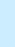 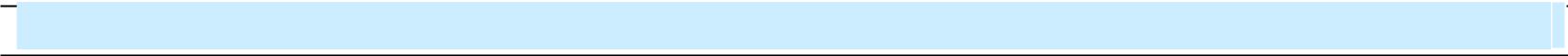 Executive Council Members: Sandeep Bonagiri (President), Naga Venkat Palaparthy (VP Academic Affairs and External Relations), Deepthi Gudapati (VP Student Life).Management: Dr. Schmidt, Dr. Barb, Mr. Blair.Meeting:General Council MeetingDate of Meeting:2nd September 2020Time: 12:00 PM to 01:00 PM 12:00 PM to 01:00 PMMinutes Prepared By:GSA Secretary – Naga Venkat PalaparthyLocation: Individual home via Google Meet. Individual home via Google Meet.1. Meeting Objective3. Agenda and Notes, Decisions, Issues3. Agenda and Notes, Decisions, IssuesTopicDiscussionOther Issues Naga Started the session by informing the management about update from IRCC regarding CERB impact on work permits.He said that IRCC through twitter told that issuing Post Graduate Work Permit will be done by reviewing case to case and applying to benefits won’t have any impact on it, so he confirmed that it can be considered as rumor.Deepthi reminded everyone about the GSA Meet and Greet event which is going to happen on 12th and 26th of September.She asked the management about the checklist which is yet to receive to continue further and plan accordingly by ensuring safety measures.Dr. Barb told Deepthi that she will be receiving the checklist in few days.Sandeep said the response from financial department about the request for online e transfers of GSA payments is still pending and yet to receive a confirmation.He added that Naga Venkat have been approved as a new signatory by the bank, so going further Bhargava and Naga Venkat’s signs will be authorized to disburse any cheques.Sandeep told that GSA is yet receive funds of spring and summer semester from financial department, after receiving GSA will have a clear plan for Fall semester budget.Deepthi asked Dr. Barb whether she need to take any permissions from the management people of CUE after receiving the checklist and asked for confirmation whether food ordering for events should go only through Aramark.She further asked how much time will it take for the entire process so that she can initiate all the students about the event.Dr. Barb replied Deepthi that the filled checklist should be emailed to Andrews who is the Co-Ordinator for Coronavirus and he receives all the forms and checks whether all the necessary parameters have been met.  She added that Andrews will work along with his team to ensure that we meet all the safety measures.Dr. Barb told that Dana food will be the new food vendor for CUE so going further food ordering should be made through Dana foods.Dr. Barb told Deepthi that form fill up won’t take much time and after receiving the confirmation from Andrews she can go ahead and inform everyone about the event on 5th of September as planned.Dr. Schmidt told everyone that CUE has enhanced the safety measures on campus, so going further students who visit  the campus should swipe their student IDS so that we will have record of who’s visiting campus.  